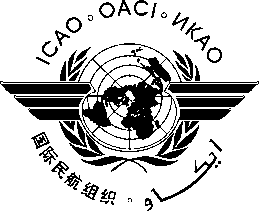 INVITATION À PARTICIPER À :Plan de l’Aviation Africaine sur la sureté et la facilitation (AFI SEC/FAL) et sa Première Réunion du Comité Directeur;La Quinzième Réunion du Comité Directeur du Plan AFI;Le Deuxième Symposium AFI sur la sécurité de l’aviation; et La Réunion du Fonds de développement des ressources humaines de l’AFI(Maputo, Mozambique, 18 – 21 mai 2015)FORMULAIRE D’INSCRIPTIONNote: Les participants doivent faire leurs propres réservations d’hôtel et arrangements pour obtenir un visa. Les renseignements sur l’hébergement sont fournis dans le bulletin d’information.Remplir et retourner ce formulaire à la suivante:   	Directeur régional de l’OACI              Bureau Afrique orientale et australe	Nairobi, Kenya      	Courriel: icaoesaf@icao.int	Fax: +254 20 762 1092Veiller remplir et renvoyer le formulaire dans le même format (MS Word) Insérez vos détails dans les cases grises vides Cliquez sur les cases pour faire le choix appropriéVeiller remplir et renvoyer le formulaire dans le même format (MS Word) Insérez vos détails dans les cases grises vides Cliquez sur les cases pour faire le choix appropriéVeiller remplir et renvoyer le formulaire dans le même format (MS Word) Insérez vos détails dans les cases grises vides Cliquez sur les cases pour faire le choix appropriéVeiller remplir et renvoyer le formulaire dans le même format (MS Word) Insérez vos détails dans les cases grises vides Cliquez sur les cases pour faire le choix appropriéRegistre pour les événements suivants : Veuillez sélectionner au moins un événement pour compléter l'inscription Registre pour les événements suivants : Veuillez sélectionner au moins un événement pour compléter l'inscription Registre pour les événements suivants : Veuillez sélectionner au moins un événement pour compléter l'inscription Registre pour les événements suivants : Veuillez sélectionner au moins un événement pour compléter l'inscription Nom de famillePrénom(s) Prénom(s) Titre/FonctionTitre/FonctionCatégorieCatégorieRôle dans cet événementRôle dans cet événementEtat/OrganisationEtat/OrganisationAdresseAdresseTéléphoneTéléphoneFaxFaxAdresse électroniqueAdresse électroniqueHôtelHôtelJ'ai s'accompagneraJ'ai s'accompagnera